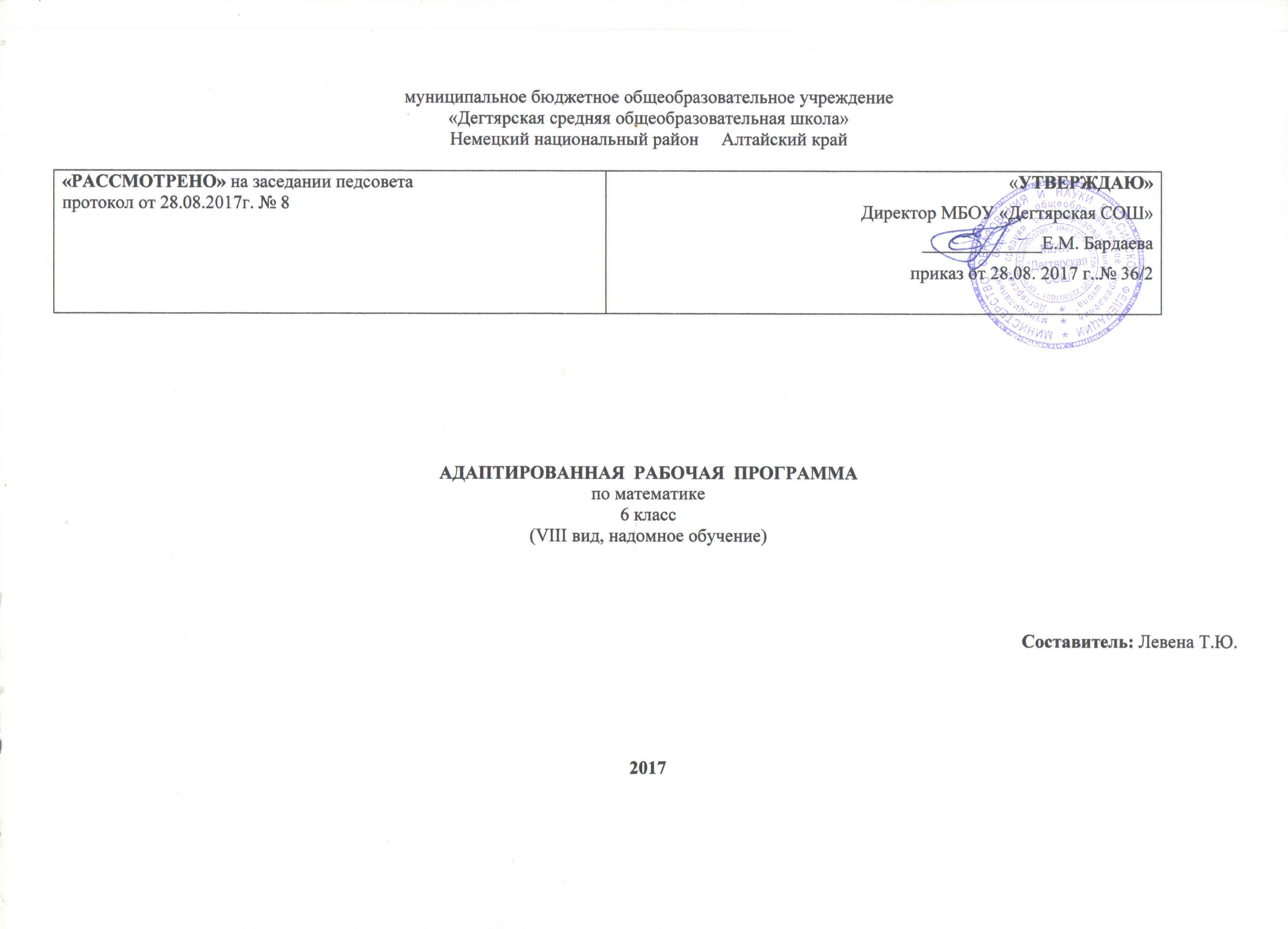 Пояснительная запискаДанная рабочая программа по математике для обучающейся 6 класса специальной (коррекционной) общеобразовательной школы VIII вида разработана на основе:Основной образовательной программы основного общего образования МБОУ «Дегтярская СОШ»Программы специальных (коррекционных) образовательных учреждений VIII вида под ред. В.В.Воронковой. - М.: Просвещение, 2013гФедерального Закона от 29.12.2012 № 273-ФЗ «Об образовании в Российской Федерации»Федерального базисного учебного плана (приказ №29/2065-п от 10.04.2002г)Учебного  плана на текущий  учебный год МБОУ «Дегтярская СОШ», на основании которого выделен 2 часа в неделю(70 часов в год)УМК:Программы для 5-9 классов специальных (коррекционных) учреждений VIII вида: Сб.1. –М.: Гуманист. Изд. Центр ВЛАДОС, В.В. Воронкова, 2011.Капустина Г. М., Перова М. Н. Математика. 6 класс. (VIII вид)Структура программы соответствует основным требованиям положения МБОУ «Дегтярская СОШ» о рабочей программе.Срок реализации программы: 1 год, на текущий учебный год.Планируемые результаты освоения предметаК концу обучения в 6 классе обучающаяся должна знать:десятичный состав чисел в пределах 1 000 000;разряды и классы;основное свойство обыкновенных дробей;смешанные числа;расстояние, скорость,  время зависимость между ними;различные случаи взаимного положения прямых на плоскости и в пространстве;свойства граней и ребер куба и бруса. Обучающаяся должна уметь:устно складывать и вычитать круглые числа;читать, записывать под диктовку,  сравнивать (больше, меньше) числа в пределах 1 000 000;округлять числа до любого заданного разряда в пределах 1 000 000;складывать, вычитать, умножать и делить на однозначное число и круглые десятки числа в пределах 10 000, выполнять деление с остатком;выполнять проверку арифметических действий; выполнять     сложение   и   вычитание   чисел, полученных при измерении двумя мерами стоимости, длины и массы письменно;сравнивать смешанные числа;заменять мелкие доли крупными, неправильные дроби целыми или смешанными числами;складывать, вычитать обыкновенные дроби (и смешанные числа) с одинаковыми знаменателями;решать простые задачи на соотношение: расстояние, скорость, время; на нахождение дроби от числа;чертить перпендикулярные прямые, параллельные прямые, на заданном расстоянии;чертить высоту в треугольнике;выделять, называть, пересчитывать элементы куба, бруса.Содержание учебногопредмета     Нумерация чисел в пределах 1 000 000. Получение единиц, круглых десятков, сотен тысяч в пределах 1 000 000. Сложение и вычитание круглых чисел в пределах 1 000 000 (легкие случаи).     Получение четырех-, пяти-, шестизначных чисел из разрядных слагаемых, разложение на разрядные слагаемые (десятичный состав числа), чтение, запись под диктовку, изображение на калькуляторе.      Разряды: единицы, десятки, сотни тысяч, класс тысяч, нумерационная таблица, сравнение соседних разрядов, сравнение классов тысяч и единиц. Сравнение многозначных чисел.     Округление чисел до единиц, десятков, сотен, тысяч. Определение количества разрядных единиц и общего количества единиц, десятков, сотен, тысяч в числе. Числа простые и составные. Сложение, вычитание, умножение и деление на однозначное число и круглые десятки чисел в пределах 10 000 устно (легкие случаи) и письменно.  Деление с остатком. Проверка арифметических действий.    Сложение и вычитание чисел, полученных при измерении двумя мерами стоимости, длины, массы, устно и письменно.     Обыкновенные дроби. Смешанные числа, их сравнение. Основное свойство обыкновенных дробей. Преобразования: замена мелких долей более крупными (сокращение), неправильных дробей целыми или смешанными числами. Сложение и вычитание дробей (и смешанных чисел) с одинаковыми знаменателями.     Простые арифметические задачи на нахождение дроби от числа,  на соотношение: расстояние, скорость, время. Составные задачи на встречное движение (равномерное, прямолинейное) двух тел.     Взаимное положение прямых на плоскости,  в пространстве: наклонные, горизонтальные, вертикальные.      Высота треугольника, прямоугольника, квадрата. Геометрические тела — куб, брус. Элементы куба, бруса: грани, ребра, вершины, их количество, свойства.      Масштаб: 1: 1 000; 1  10 000; 2 : 1; 10 : 1; 100 : 1Основная форма организации образовательного процесса – классно-урочная система.Приложение №1 к рабочей программе по математикеКалендарно-тематическое    планирование.№ урокаДата проведенияТема урокаКоличество часов, отводимых на освоение каждой темы№ урокаДата проведенияТема урокаКоличество часов, отводимых на освоение каждой темы105.09Нумерация чисел в пределах 1000.1206.09Сравнение чисел в пределах 10001312.09Разложения чисел на разрядные слагаемые в пределах 1000.1413.09Простые и составные числа.1519.09Арифметические действия с целыми числами в пределах 1000.Сложение и вычитание чисел в пределах 1000 с переходом через разряд.1620.09Умножение и деление чисел в пределах 1000 на однозначное число с проверкой.1726.09Преобразование чисел, полученных при измерении. Сложение и вычитание1827.09Нумерация чисел в пределах 1млн.Получение единиц, круглых десятков тысяч и сотен тысяч в пределах 1 0000001903.10Чтение и запись чисел. Разряды: единицы, десятки, сотни тысяч, класс тысяч.11004.10Сравнение чисел в пределах 1 млн. 11110.10Округление чисел.11211.10Контрольная работа11317.10Сложение и вычитание чисел в пределах 10000.Устное сложение и вычитание круглых чисел в пределах 10 тысяч.11418.10Письменное сложение чисел с переходом через разряд в пределах 10 тысяч.11524.10Письменное  вычитание чисел с переходом через разряд в пределах 10 тысяч11625.10Контрольная работа 117.07.11Работа над ошибкамиЛинии. Виды линий118.08.11Перпендикуляр.Построение перпендикулярных и параллельных прямых.119.14.11Преобразование  чисел, полученных при измерении  длины, массы, стоимости.120.15.11Преобразование  чисел, полученных при измерении времени.121.21.11Письменное сложение чисел, полученных при измерении двумя мерами длины, массы, стоимости.122.22.11Письменное   вычитание чисел, полученных при измерении двумя мерами длины, массы, стоимости 123.28.11Обыкновенные дроби.Образование, чтение, виды обыкновенных дробей124.29.11Сравнение обыкновенных дробей.125.05.12Образование смешанного числа126.06.12Сравнение смешанных чисел. 127.12.12Основное свойство дроби.128.13.12Преобразование обыкновенных дробей129.19.12Нахождение части от числа.130.20.12Контрольная работа 131.26.12Работа над ошибками. Построение треугольников по длинам сторон13227.12Высота в треугольнике13316.01Обыкновенные дроби. Преобразование обыкновенных дробей.13417.01Сложение обыкновенных дробей с одинаковыми знаменателями. 13523.01Вычитание обыкновенных дробей с одинаковыми знаменателями. 13624.01Вычитание обыкновенных дробей из единицы13730.01Сложение смешанных чисел.13831.01Вычитание смешанных чисел.13906.02Контрольная работа 14007.02Работа над ошибками. Решение задач на соотношение: расстояние, скорость, время.14113.02Решение задач на встречное движение (равномерное, прямолинейное) двух тел14214.02Умножение многозначных чисел на однозначное число.14320.02Умножение многозначных чисел на однозначное число.14421.02Деление многозначных чисел на однозначное число. Проверка деления14527.02Деление многозначных чисел на однозначное число. Проверка деления14628.02Деление многозначных чисел на однозначное число. Проверка деления14706.03Деление многозначных чисел на круглые десятки14807.03Деление многозначных чисел на круглые десятки14913.03Деление с остатком.15014.03Контрольная работа 15120.03Работа над ошибкамиПостроение прямоугольника, квадрата, треугольника. Вычисление периметра.15221.03Геометрические тела. Куб, брус, шар. Элементы куба, бруса.15303.04Нумерация чисел в пределах 1 миллиона.15404.04Преобразование чисел, полученных при измерении длины массы, стоимости, времени.15510.04Сложение и вычитание чисел, полученных при измерении величин.15611.04Обыкновенные дроби.Образование, виды дробей. 15717.04Нахождение дроби от числа.15818.04Сравнение обыкновенных дробей15924.04Преобразование обыкновенных дробей.16025.04Сложение и вычитание дробей с одинаковыми знаменателями.16103.05Контрольная работа 16204.05Работа над ошибками.16308.05Сложение и вычитание многозначных чисел в пределах 10 тысяч.16410.05Сложение и вычитание многозначных чисел в пределах 10 тысяч.16515.05Нахождение неизвестных компонентов сложения и вычитания16616.05Умножение и деление чисел на однозначное число.16722.05Умножение и деление чисел на круглые десятки.16823.05Контрольная работа16929.05Масштаб.17030.05Геометрические тела. Куб, брус, шар.1